ЗАКОНКАРАЧАЕВО-ЧЕРКЕССКОЙ РЕСПУБЛИКИОБ ОТДЕЛЬНЫХ ВОПРОСАХ ОРГАНИЗАЦИИ И ОСУЩЕСТВЛЕНИЯОБЩЕСТВЕННОГО КОНТРОЛЯ В КАРАЧАЕВО-ЧЕРКЕССКОЙ РЕСПУБЛИКЕПринятНародным Собранием (Парламентом)Карачаево-Черкесской Республики20 июня 2022 годаСтатья 1. Общие положения1. Настоящий Закон регулирует отдельные вопросы организации и осуществления общественного контроля в Карачаево-Черкесской Республике (далее - общественный контроль) субъектами общественного контроля в целях наблюдения за деятельностью органов государственной власти Карачаево-Черкесской Республики, органов местного самоуправления муниципальных образований Карачаево-Черкесской Республики, государственных и муниципальных организаций Карачаево-Черкесской Республики, иных органов и организаций Карачаево-Черкесской Республики, осуществляющих в соответствии с федеральными законами отдельные публичные полномочия, а также в целях общественной проверки, анализа и общественной оценки издаваемых ими актов и принимаемых решений.2. Осуществление общественного контроля регулируется Конституцией Российской Федерации, Федеральным законом от 21 июля 2014 г. N 212-ФЗ "Об основах общественного контроля в Российской Федерации" (далее - Федеральный закон от 21 июля 2014 г. N 212-ФЗ), федеральными законами и иными нормативными правовыми актами Российской Федерации, Конституцией Карачаево-Черкесской Республики, настоящим Законом, законами и иными нормативными правовыми актами Карачаево-Черкесской Республики, муниципальными нормативными правовыми актами.3. Понятия, используемые в настоящем Законе, применяются в значениях, определенных Федеральным законом от 21 июля 2014 г. N 212-ФЗ.Статья 2. Участие граждан в осуществлении общественного контроля1. В соответствии с Федеральным законом от 21 июля 2014 г. N 212-ФЗ граждане Российской Федерации вправе участвовать в осуществлении общественного контроля как лично, так и в составе общественных объединений и иных негосударственных некоммерческих организаций.2. Участие гражданина в осуществлении общественного контроля является добровольным.3. Никто не вправе оказывать воздействие на гражданина с целью принудить его к участию или неучастию в осуществлении общественного контроля, а также препятствовать реализации его права на участие в осуществлении общественного контроля.4. Запрещается преследование гражданина в связи с осуществлением общественного контроля.Статья 3. Субъекты и объекты общественного контроля1. Субъектами общественного контроля являются:1) Общественная палата Карачаево-Черкесской Республики;2) общественный совет при Народном Собрании (Парламенте) Карачаево-Черкесской Республики;3) общественные советы при органах исполнительной власти Карачаево-Черкесской Республики;4) общественные палаты (советы) муниципальных образований.2. Граждане участвуют в осуществлении общественного контроля в качестве общественных инспекторов и общественных экспертов в порядке, установленном Федеральным законом от 21 июля 2014 г. N 212-ФЗ и другими федеральными законами.3. Для осуществления общественного контроля могут создаваться общественные наблюдательные комиссии, общественные инспекции, группы общественного контроля и иные организационные структуры общественного контроля в случаях и порядке, предусмотренных действующим законодательством.4. Субъекты общественного контроля при осуществлении общественного контроля имеют права и обязанности, установленные Федеральным законом от 21 июля 2014 г. N 212-ФЗ и настоящим Законом.5. Объектами общественного контроля являются органы государственной власти Карачаево-Черкесской Республики, государственные органы Карачаево-Черкесской Республики, органы местного самоуправления муниципальных образований Карачаево-Черкесской Республики, государственные и муниципальные организации Карачаево-Черкесской Республики, иные органы и организации Карачаево-Черкесской Республики, осуществляющие в соответствии с федеральными законами отдельные публичные полномочия (далее - государственные (муниципальные) органы и (или) организации).Статья 4. Общественные советы1. Общественный совет при Народном Собрании (Парламенте) Карачаево-Черкесской Республики, органах исполнительной власти Карачаево-Черкесской Республики (далее - общественные советы) при осуществлении общественного контроля выполняют консультативно-совещательные функции по вопросам, отнесенным к ведению соответственно Народного Собрания (Парламента) Карачаево-Черкесской Республики, органов исполнительной власти Карачаево-Черкесской Республики.2. Общественные советы формируются и осуществляют деятельность в соответствии с положениями об общественных советах, утверждаемыми органами государственной власти Карачаево-Черкесской Республики, при которых создаются соответствующие общественные советы.Типовое положение об общественном совете при органе исполнительной власти Карачаево-Черкесской Республики утверждается Правительством Карачаево-Черкесской Республики.3. Информация о деятельности общественных советов размещается на официальных сайтах органов государственной власти Карачаево-Черкесской Республики, при которых созданы соответствующие общественные советы, в информационно-телекоммуникационной сети "Интернет".4. Общественные советы могут создаваться при органах местного самоуправления муниципальных образований Карачаево-Черкесской Республики.Статья 5. Общественные инспекции, группы общественного контроля1. Субъекты общественного контроля могут создавать организационные структуры общественного контроля - общественные инспекции, группы общественного контроля - из своего состава и (или) из числа граждан, принявших предложение войти в состав общественной инспекции, группы общественного контроля.2. Членами общественной инспекции, группы общественного контроля не могут быть лица, которые в соответствии с Федеральным законом от 21 июля 2014 г. N 212-ФЗ не имеют право входить в состав общественных советов.3. Члены общественной инспекции, группы общественного контроля осуществляют свою деятельность добровольно на безвозмездной основе.4. Общественные инспекции, группы общественного контроля могут осуществлять общественный контроль во взаимодействии с органами государственной власти Карачаево-Черкесской Республики, органами местного самоуправления в Карачаево-Черкесской Республике, в компетенцию которых входит осуществление государственного контроля (надзора) или муниципального контроля за деятельностью государственных (муниципальных) органов и (или) организаций, в отношении которых осуществляется общественный контроль.Статья 6. Формы общественного контроля1. Общественный контроль осуществляется в формах общественного мониторинга, общественной проверки, общественной экспертизы, в иных формах, не противоречащих Федеральному закону от 21 июля 2014 г. N 212-ФЗ, а также в таких формах взаимодействия институтов гражданского общества с государственными органами и органами местного самоуправления, как общественные обсуждения, общественные (публичные) слушания и другие формы взаимодействия.2. Общественный контроль может осуществляться одновременно в нескольких формах.Статья 7. Посещение государственных (муниципальных) органов и (или) организаций субъектами общественного контроля1. Субъекты общественного контроля при осуществлении общественного контроля в форме общественной проверки вправе посещать государственные (муниципальные) органы и (или) организации в случае, если для установления результатов проверки необходимую информацию (документы, материалы) невозможно получить иным способом.2. Субъект общественного контроля в письменной форме уведомляет о посещении государственные (муниципальные) органы и (или) организации, в отношении которых осуществляется общественный контроль, не менее чем за три рабочих дня до даты посещения. В уведомлении указываются дата и время посещения, цели посещения, перечень интересующих вопросов и персональный состав лиц, представляющих субъект общественного контроля.3. Государственные (муниципальные) органы и (или) организации, в отношении которых осуществляется общественный контроль, не позднее двух рабочих дней, следующих за днем получения уведомления, подтверждают дату и время посещения, назначают ответственное лицо, а также обеспечивают уполномоченным лицам субъекта общественного контроля доступ в помещения. В случае если принятие субъекта общественного контроля в указанную в уведомлении дату невозможно, предлагается другая дата посещения.Статья 8. Результаты общественного контроля1. Государственные (муниципальные) органы и (или) организации рассматривают направленные им итоговые документы, подготовленные по результатам общественного контроля, и направляют субъектам общественного контроля обоснованную информацию (ответ):1) о результатах рассмотрения итоговых документов, в том числе обоснованные возражения на предложения и рекомендации, содержащиеся в итоговых документах;2) об учете или причинах отказа в учете предложений и рекомендаций, содержащихся в итоговых документах;3) о мерах по защите прав и свобод человека и гражданина, прав и законных интересов общественных объединений и иных негосударственных некоммерческих организаций, если государственным (муниципальным) органом и (или) организацией принято решение об осуществлении таких мер в связи с рассмотрением итоговых документов.2. О результатах рассмотрения итоговых документов субъекты общественного контроля информируются не позднее тридцати дней со дня их получения, а в случаях, не терпящих отлагательства, - незамедлительно.3. Предложения и рекомендации, содержащиеся в итоговых документах, подготовленных по результатам общественного контроля, учитываются государственными (муниципальными) органами и (или) организациями в пределах полномочий в случаях, если указанные итоговые документы содержат обоснованные (подтвержденные) указания на:1) нарушения государственным (муниципальным) органом и (или) организацией прав и свобод человека и гражданина, прав и законных интересов общественных организаций и иных некоммерческих организаций;2) факты коррупции в государственном (муниципальном) органе и (или) организации;3) неэффективность деятельности государственного (муниципального) органа и (или) организации, низкое качество оказываемых государственных (муниципальных) услуг;4) пробелы в правовом регулировании.4. Государственные (муниципальные) органы и (или) организации вправе размещать информацию по вопросам общественного контроля за осуществляемой ими деятельностью на своих официальных сайтах в информационно-телекоммуникационной сети "Интернет".5. Субъекты общественного контроля обнародуют информацию о своей деятельности, проводимых мероприятиях общественного контроля и их результатах, в том числе размещают ее в информационно-телекоммуникационной сети "Интернет", в средствах массовой информации, а также при необходимости направляют информацию о результатах общественного контроля в органы прокуратуры и (или) органы государственной власти и органы местного самоуправления, в компетенцию которых входит осуществление государственного контроля (надзора) или муниципального контроля за деятельностью государственных (муниципальных) органов и (или) организаций, в отношении которых осуществляется общественный контроль.Статья 9. Вступление в силу настоящего ЗаконаНастоящий Закон вступает в силу через 10 дней после дня его официального опубликования.ГлаваКарачаево-Черкесской РеспубликиР.Б.ТЕМРЕЗОВгород ЧеркесскДом Правительства1 июля 2022 годаN 36-РЗ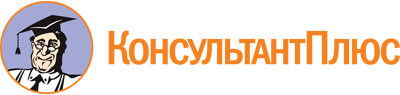 Закон Карачаево-Черкесской Республики от 01.07.2022 N 36-РЗ
"Об отдельных вопросах организации и осуществления общественного контроля в Карачаево-Черкесской Республике"
(принят Народным Собранием (Парламентом) КЧР 20.06.2022)Документ предоставлен КонсультантПлюс

www.consultant.ru

Дата сохранения: 10.11.2022
 1 июля 2022 годаN 36-РЗ